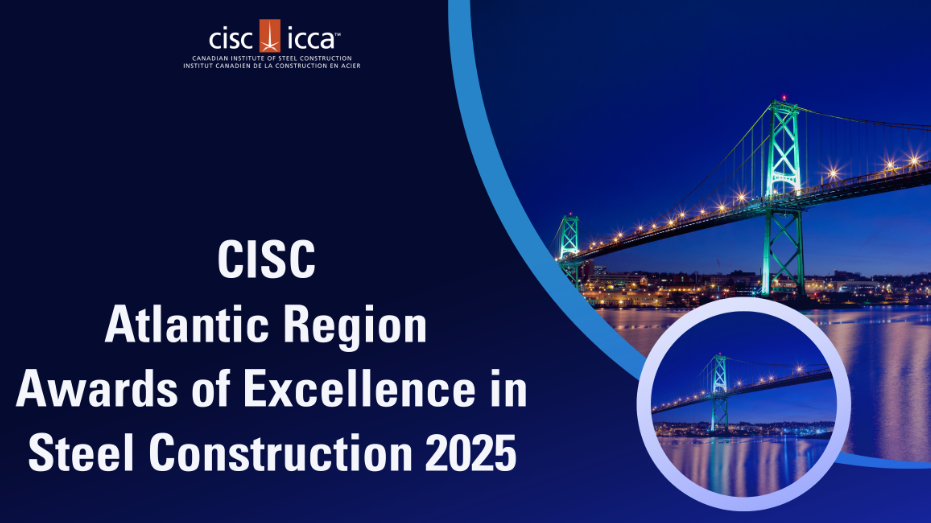 The CISC Atlantic Region Awards of Excellence in Steel Construction is the most prestigious steel event of the year in Atlantic Canada highlighting exceptional design, teams and projects that demonstrate the versatility, durability and limitless solutions when using steel. Project Submission Criteria and Eligibility RequirementsCISC Atlantic Bridge Award CISC Atlantic Engineering AwardCISC Atlantic Architectural AwardCISC Atlantic Sustainability & Innovation Award CISC Atlantic Cold Formed Steel AwardCISC Atlantic Steel Bridge AwardHighlighting bridge projects which demonstrate outstanding use of steel in design and construction of the bridge.CISC Atlantic Engineering Award Highlighting steel structures in which engineering considerations and the efficient use of steel in unique applications are the predominant factor. All building types and bridges.CISC Atlantic Architectural AwardHighlighting steel buildings or structures in which architectural considerations predominantly influence the design, particularly those with exposed steelwork. All building types and bridges.CISC Atlantic Sustainability & Innovation AwardHighlighting and rewarding a company that has provided exceptional leadership in advancing the steel construction industry through innovative design or innovative new products, investments in technology, the improvement of sustainability of steel structures, or safety.CISC Atlantic Cold Formed Steel Award Highlighting projects where the selection of cold formed steel was chosen to solve engineering, architectural or constructability challenges. Consideration will be given to engineering and architectural ingenuity, creativity, and innovation. Eligibility criteria for project submissionsProjects located in Atlantic CanadaSteel Fabricator/Manufacturer must be a CISC member, and At least 1 (one) project company team member shall be from the following categories and located in Atlantic Canada: Steel Fabricator/ManufacturerConsulting Engineer Steel ErectorSteel Detailer, orArchitectProjects located outside of Atlantic Canada are eligible for submission provided the Steel Fabricator for the project is a CISC Atlantic Region Member.Eligibility for the Sustainability & Innovation Award is available only to CISC Atlantic Members, CISC Atlantic Associates, and Atlantic based engineers and architects.All submitted projects must be substantially completed (steel framing) between the time period of January 01, 2020 – June 1, 2025. How to submit a project:Submit a project on the following link https://www.judgify.me/2024CISCATL by registering and submitting the online registration form with all the mandatory information by the deadline of June 01, 2025 (midnight Atlantic time)**.**Please note, project submissions will not be accepted after this date.